[Insert organisation/college name]Inspection Overview DocumentThis document summarises the key findings from the organisation’s most recent self-evaluation report and associated quality improvement plan, identifying the current key priorities for improvement and the progress and impact to date.Details of the OrganisationOfficial Title of College/Organisation___________________________________________________________________Status___________________________________________________________________Location/s for Training for Success (TFS) & ApprenticeshipsNI (ANI) deliveryMain site	Address (include postcode)	Telephone	_____________________	________________	_____________________	________________	_____________________	________________	_____________________	________________Campus office	Address (include postcode)	Telephone	_____________________	________________	_____________________	________________	_____________________	________________	_____________________	________________Key Staff DetailsContact details of key staff in TFS/ANIName	Role	Base Campus/	Contact email/Tel		Office	________________	______________	_______________	________________	______________	_______________	________________	______________	_______________	________________	______________	_______________CurriculumDetails of the vocational curriculum for TFSProfessional and Technical area	Qualifications:____________________________	_______________________________________________________________	_______________________________________________________________	_______________________________________________________________	___________________________________Details of the vocational curriculum for ANIProfessional and Technical area	Qualifications:____________________________	_______________________________________________________________	_______________________________________________________________	_______________________________________________________________	___________________________________TFS Work-experienceBreakdown of TFS trainees in work-experience placementsProfessional and	% Placed with	% Place with	Total % placedTechnical area	employers at	employers at	the time of the	some stage in	inspection	their training_____________________	_____________	____________	_________________________________	_____________	____________	_________________________________	_____________	____________	_________________________________	_____________	____________	____________Detail of overview requiredPlease provide brief details on the following:Organisation Structure: a brief overview of the management, governance and reporting structure of the work-based learning (WBL) provision; number of staff broken down by role, that is, number of lecturers/tutors, coordinators, administrative staff, full-time/part-time.(Attach/upload your College/Training Organisation Structure/Chart, as Appendix B)Insert response:Context of the WBL provision - Include the prior educational attainment levels of the trainees and apprentices on entry to the programmes.Insert response:Highlight the key strengths and areas for development in the provision for learning - should signpost to Summary of Key Findings in most recent self-evaluation report(s) and quality improvement plan(s).Insert response:Demonstrate the impact of the curriculum and the learning experiences - use key statistical data, including retention, achievement and progression rates and levels of achievement in qualifications, including the essential skills.Insert response:The effectiveness of key leadership and management functions - that ensures high quality learning experiences and good or better outcomes.Insert response:Links and partnerships - Provide brief overview of the extent of the organisation’s engagement with employers, post-primary schools, other WBL supplier organisations, external agencies and any other important stakeholders.Insert response:APPENDIX A: Programme registrationsTable 1 - Current registrations by programme	Programme	Numbers of	% of total		registrations	registrationsApprenticeshipsNI	_________	_________Training for Success Skills for Your Life	_________	_________Training for Success Skills for Work (strand 1)	_________	_________Training for Success Skills for Work (strand 2)	_________	_________Table 2 - Current registrations by professional and technical areaProfessional and technical area	Number of	% of total		trainees	registrationsXXXX	_________	_________XXXX	_________	_________XXXX	__________	__________XXXX	__________	__________Professional and technical area	Number of	% of total		apprentices	registrationsXXXX	_________	_________XXXX	_________	_________XXXX	__________	__________XXXX	__________	__________Table 3 - Qualifications of current trainees/apprentices on entry to their programme	Programme	Training for	ApprenticeshipsNI		Success (%)	(%)(%) of learners with 4 or more GCSEs orequivalent at grade A*-C includingEnglish and mathematics	_________	_________(%) of learners with 4 or more GCSEs orequivalent at grade A*-C	_________	_________(%) of learners with GCSE English orequivalent at grade A*-C	_________	_________(%) of learners with GCSE mathematics orequivalent at grade A*-C	_________	_________(%) of learners with 4 or more GCSEs orequivalent at grade A*-G	_________	_________(%) of learners with no prior level 1 or level 2qualifications	_________	_________APPENDIX B: Organisation StructureInsert here© CROWN COPYRIGHT 2022This document may be reproduced in whole or in part, except for commercial purposes or in connection with a prospectus or advertisement, provided that the source and date thereof are stated.Copies of this document are available on the ETI websiteFollow us on    @ETI_news      @ETInews     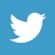 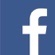 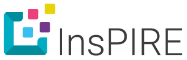 